 1st International Workshop on Professional Retraining and Life-Long Learning using ICT: Person-oriented Approach (3L-Person)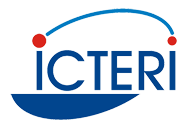 P R O G R A M M21/06/2016№AuthorTopicSession 1. Main challenges of LLLSession 1. Main challenges of LLLSession 1. Main challenges of LLL1Valeri BykovGreeting the participants of Workshop2Oleksandr BurovLife-Long Learning: Individual Abilities vs. Environment & Means3Svitlana Lytvynova and Oksana MelnykProfessional development of teachers on cloud services in the framework of non-formal education4Vira LiubchenkoA Review of Teaching Methods for Life-Long LearningDiscussion 1.Discussion 1.Discussion 1.Session 2. Modern and future technologies for LLLSession 2. Modern and future technologies for LLLSession 2. Modern and future technologies for LLL5Hennadiy Kravtsov and Olga GnedkovaUsage of Cloud Services in Foreign Language Learning (English)6Olga Gnedkova, Natalie Osipova and Denis UshakovMobile Learning Technologies in English Learning7Olga PinchuckPerspective analysis of use of electronic social networks in learning environmentDiscussion 2.Discussion 2.Discussion 2.Session 3. Learning technology and environmentSession 3. Learning technology and environmentSession 3. Learning technology and environment8Tatyana ZaytsevaThe Introduction of the Competence-based Approach in Educational Process of Training of Skippers9Mariya Shyshkina, Yuliya Nosenko and Vasyl OleksiukCollaboration Between The Research Institution And University Sector Within The Cloud-Based Learning And Research Environment10Oleksandra SokolyukModern learning environment: opportunities of networking cooperation11Olena Kuzminska and Mariia MazorchukModels and tools of information support of test development process in learning management systemsDiscussion 3.Discussion 3.Discussion 3.Session 4. Individual abilities and developmentSession 4. Individual abilities and developmentSession 4. Individual abilities and development12Urška Repinc, Janka Komac and Mojca RozmanCollaboration for Innovation13Galina Mygal and Oleksandr BurovIndividualization of Learning through Coordination of the Learning Process14Yuri Bogachkov, Jacob Feldman and Pavlo UkhanHow to choose targets of your learning in accordance with your abilities' profile15Nataliia ByshevetsTraining of Higher Educational Institution’s Students for Performing Engineering DesignsDiscussion 4.Discussion 4.Discussion 4.Summing up the results of WorkshopSumming up the results of WorkshopSumming up the results of Workshop